20.11.2020r. piątekTemat: Domowe porządki. Sprzątanie pomieszczeń użytkowych.Dzień dobry!Zadanie na dzisiaj z przysposobienia do pracy: pomóż rodzicom w domowych porządkach! Posprzątaj swój pokój, zetrzyj z mebli kurze, zaścielaj łóżko, poukładaj przybory na biurku i książki na półkach. Spróbuj poodkurzać odkurzaczem swój pokój.Przed sprzątaniem przeczytajcie tekst bardzo fajnej piosenki. 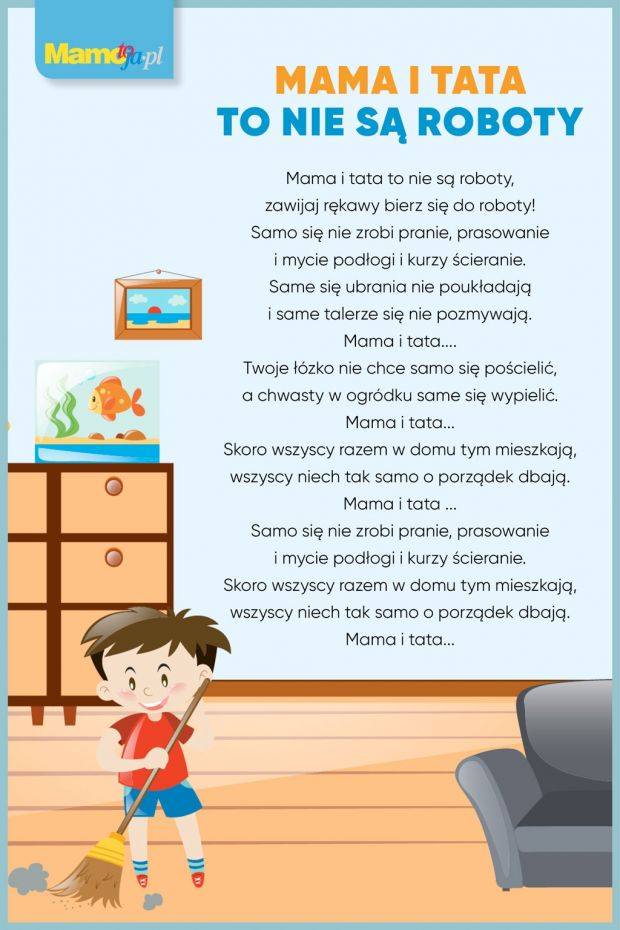 Miłej pracy! Powodzenia!!!